Καλωσορίζουμε την άνοιξη στα Εικαστικά Εργαστήρια του Δήμου ΛαμιέωνΤα Εικαστικά Εργαστήρια του Δήμου Λαμιέων υποδέχονται την άνοιξη την Παρασκευή 22 Μαρτίου 2019 και ώρα 17.00-19.00, στην πλατεία Λαού. Στο εργαστήρι που έχουν ετοιμάσει με θέμα: «Καλωσορίζοντας την Άνοιξη», οι μικροί μας ζωγράφοι θα αποτυπώσουν μέσα από τα δικά τους παιδικά μάτια τον ερχομό της Άνοιξης. Ζωγραφίζουμε λοιπόν με φανταχτερά χρώματα ολάνθιστα λουλούδια, κατακόκκινες παπαρούνες, εργατικές μέλισσες, παιχνιδιάρικες πεταλούδες, ολάνθιστες αμυγδαλιές και δέντρα. Όλες οι ομορφιές της άνοιξης που μας περιβάλλουν και μας συνεπαίρνουν μέσα από ζωηρόχρωμες ζωγραφιές...Σας περιμένουμε !                                                                                           Από το Γραφείο Τύπου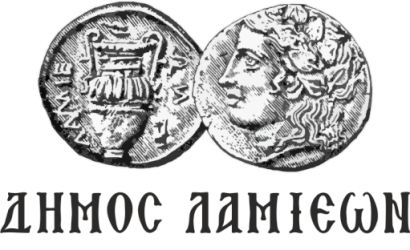              ΠΡΟΣ: ΜΜΕ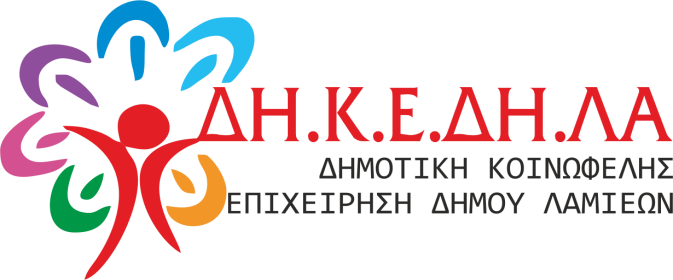                 ΔΗΜΟΣ ΛΑΜΙΕΩΝ               Γραφείο Τύπου & ΕπικοινωνίαςΛαμία, 20/3/2019